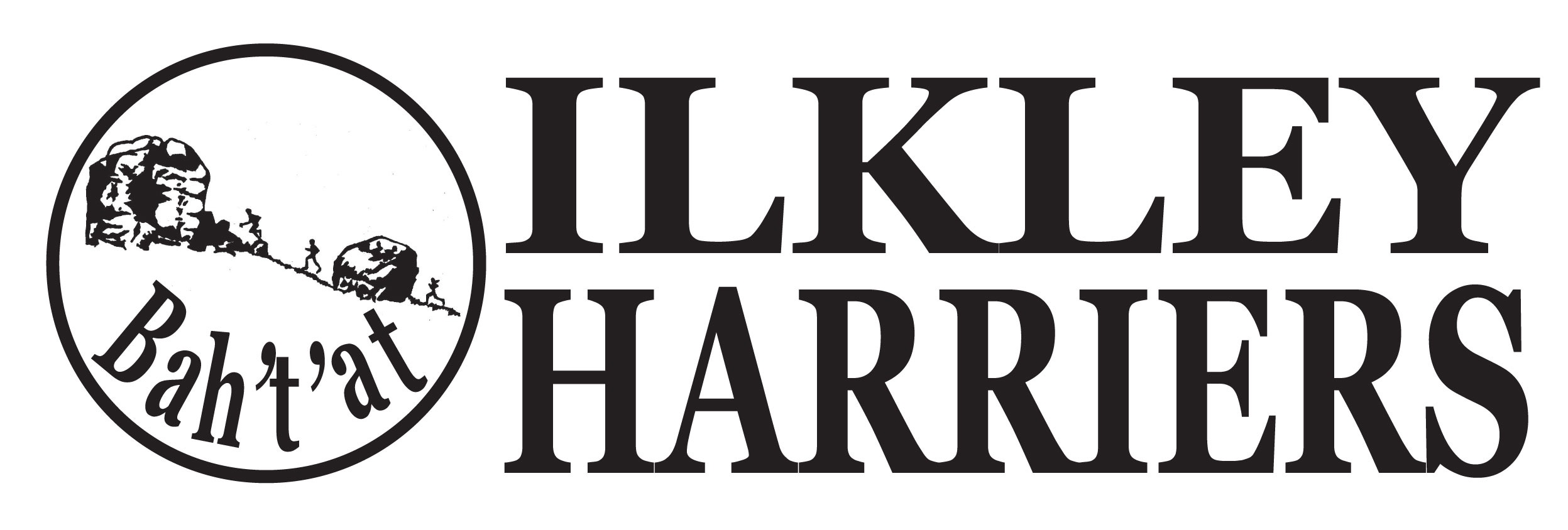 								AGM 25th September 2018														Draft MinutesIntroductionWelcome from Geoff Howard, Chair, on behalf of the Committee.2.  ApologiesCaroline Howe, Richard Joel, Jean Sullivan, Dick Waddington, Val Kerr, Jan Jones.3.  Minutes of last AGM 26th September 2017The minutes were agreed and accepted.Proposer: Peter Lewis		Seconded: Neil Chapman4. Matters Arisingnone5. Annual Report								Geoff HowardGeoff thanked the many volunteers involved in running the club and its activities. Membership numbers are similar to previous years.  The membership registration process has moved online and our data protection and privacy processes updated in line with GDPR legislation.Last year we increased fees by £2 each member whereas expenditure in the year was less resulting in a surplus.The beginners programme continued to successful register 50, with some 20 progressing beyond 5k in the summer. Congratulations were extended to the athletes representing Yorkshire, England and GB; Euan Brennan and Jack Wood. We recognise the many other outstanding achievements of our members. We successfully organised the Ilkley Moor Fell Race, Ilkley Trail Race, Addingham Gala Fell, the Incline and our race for the H&DSRL.The many social events at Christmas, the Awards do in the new year and other get togethers are much appreciated.  The predictor run event was reintroduced in memory to Brian Sweet.The senior section recognises the considerable effort and enthusiasm that Shirley and all the volunteers in the Junior section contribute to such a thriving club. Joint meetings were held to aid liaison and support.  The report was accepted.Proposer: Neil Chapman						Seconded: Jane BryantGeoff steps down from the Chair after the AGM.  Hilda Coulsey, for the Committee, thanked him for his help and support through the year. Junior Report								Shirley WoodJunior membership continues to increase (now 404), restricted by the availability of facilities. Congratulations to those achieving Yorkshire and England recognition and to the many other achievements in such a variety of activities, ably supported by the 85 volunteer leaders. The positive finances continue to increase anticipating the new facilities project.  This Compact Athletics Facility has been awarded the Sport England grant and assuming all legal, financial and project issues are resolved the build should be completed in 2019.  The report was accepted.Proposer: Malcolm Pickering					Seconded: Rob Budding6.  Treasurer’s Report							Martin ArcherSubscription income increased in the year due to similar membership numbers and increase in fees.    Income  from our races was similar to the previous year.   Our major expenditure item is EA fees where again the £1 increase mid year was absorbed. Entry fees for relays increased whereas we achieved a surplus on Monday training and reductions in costs of newsletter (now predominantly electronic) and social events (cheaper arrangements) and no other major expenditure items.  A surplus was generated this year of £1783 compared to a £232 deficit last year. The expectation for 2018-2019 is that EA fees increase again by £1 each, ILTSC rental fee  to increase by inflation and, by maintaining fees unchanged from this year, a balance should be achieved. Steve Coy asked why the fee for PaySubsOnline for memberships was absorbed by the club whereas for most electronic payments people expect to pay the additional admin fee - The decision was taken at time to ensure members had consistency and clarity of the club fee, and there is no need to change that this year. Jane Bryant asked if additional funds could support members in undertaking leadership and coaching courses and hence add to the coach resources for the activities members enjoy - A new LiRF has qualified this year and a request will be posted to ask for further volunteers where the club will support training. 			Action: Hilda CoulseyThe report was accepted	Proposer: Steve Coy					Seconded: Petra BijsterveldThe Junior finances, presented in Shirley’s report, are dominated by income from session fees, increased with increased membership, and expenditures were similar to last year. The section continued to increase surplus to support the CAF build. 7.  Annual SubscriptionsAs proposed in the Treasurer’s report we aim to maintain membership subscriptions and the same fee structure for 2018/ 2019 so that for first claim members the fees will be:Individual: 	£34 (+18 years old)Joint:		£60 (for 2 people +18, living at the same address)Student/ young person:	the EA fee, which at present is £15 but is expected to increase to £16 in April.7.1 Northern AthleticsNorthern Athletics have responded to a planned reduction in grant from England Athletics by requesting that clubs wishing to partake in their events pay £2 per registered EA member.  This may be appropriate for clubs who are predominantly track and field and entirely irrelevant for clubs where members do not participate at all (eg predominately fell clubs), however for clubs like ours where we have the variety of juniors doing track and field, adult runners representing county and country, members enjoying the competition at all levels and those not interested at all, it is appears unfair to charge us £2 each, a total of £724 (307 seniors, 55 juniors).  Our proposal is for us to pay an affiliation fee for the club and increased entry fees for events. Discussions have been held with EA (who have attempted to dissuade NA of this course of action), NA, WYA and with other local clubs.  The Committee has reluctantly decided that the appropriate action is to join NA by their deadline of 1st October for one year so that no members are penalised, we can retain the composition of club we enjoy and continue to influence the outcomes of discussions. The proposal is to join NA for one year and pay the fee from this years surplus.  Malcolm Pickering asked what the response of other regions was (Midlands and South) -  They are able to increase entry fees and not follow the NA course of action as there have more track and field oriented clubs. Bernie Gibbons agreed that we seem to have been railroaded into this but it is the most appropriate way to exert pressure from within.Rob Budding asked how many members will directly benefit from NA affiliation - Approx 10%.Paul Stephens asked what will happen so that we are not having the same discussion and decision next year.  Steve Coy commented that other organisations ask members to opt in to national body (EA) membership individually and we should consider this for IH members.   - The Committee will consider this with other actions on finances regarding income and expenditures through these next few months in order for a recommendation to be made prior to 1st April, the next EA year.  If we enable members to opt out of EA membership we need to understand the downsides of this for members and it will mean a reduction in income for both EA and NA, which they have already been made aware of.  Action: Martin Archer and Hilda CoulseyThe actions proposed are agreed.Proposer: Gaenor Coy						Seconded: Sue Williamson8.  ConstitutionAn amendment to the Constitution is proposed to cater for our electronic banking arrangements: We propose to change the final sentence in section 8b from “All accounts shall operate on at least two signatories.” to “Banking is now predominantly electronic operated by the Treasurer.  Monthly statements of all transactions will be checked by a second Officer of the club.” This is agreedProposer: Peter Lewis				Seconded: Steve Coy9. Election of OfficersGeoff Howard stands down as Chair and Abi Bailey from the committee and are thanked for their work over the year.  The committee was elected.  Proposed: Bernie Gibbons						Seconded: Jane BryantOther club roles:Ladies' Fell Captains: Jann SmithMen's Fell Captain: Jack WoodMen's Road Captain: Istvan JacsoLadies' Road Captain: Caroline HoweMen's XC Captain: Steve CoyLadies' XC Captain: Gaenor CoyJunior section: Shirley will continue to provide the 3 monthly Junior reports and attend from time to time.  Jane McCarthy and Sue Williamson are points of contact between the sections. Membership Secretary: Petra BijsterveldWebsite: Paul WoodNewsletter editor: Peter LewisEmail newsletter editor: Val KerrIlkley Gazette reports: Jonathan Turner taking over from Alison BennettTwitter: Petra BijsterveldIH Race League: Jane McCarthyHDSRL contact: Paul StephensAuditor: Gavin Lamb9. Reappointment of the AuditorGavin Lamb is thanked for undertaking this task for 2017/ 2018 and reappointed for 2018/ 2019.Proposed: Paul Stephens				Seconded: Malcolm Pickering10. Any other businessBernie Gibbons requested that the Predictor run be a annual event, in memory of Brian Sweet and probably in February which she offered to organise.  Accepted gratefully.Malcolm Pickering requested that the new vest design continues to be registered. Agreed.The meeting closed at 9:35 pmAttendees - 28Hilda Coulsey 1st October 2018PositionNominations             ElectedChairDeputy ChairSecretaryHilda CoulseyyesTreasurerMartin ArcheryesCommittee 1Neil ChapmanyesCommittee 2Jane McCarthyyesCommittee 3Helen & Dick WaddingtonyesCommittee 4Richard Joel & Jean SullivanyesCommittee 5Peter LewisyesCommittee 6Sue WilliamsonyesCommittee 7Caroline HoweyesCommittee 8Jayne NormanyesCommittee 9Hilda CoulseyJayne NormanRos BlackburnSue WilliamsonPeter LewisNeil ChapmanJane McCarthyMartin ArcherPetra BijsterveldSally WestlakeEuan BrennanStephen BrennanHelen ThurstonIstvan JacsoMalcolm PickeringAlison BennettStephen CoyRachel CarterJane BryantTim AshelfordAmanda NewhamRuth JonesHelen WaddingtonShirley WoodPaul StephensAlison WestonGaenor CoyGeoff Howard